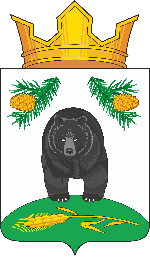 СОВЕТ НОВОКРИВОШЕИНСКОГО СЕЛЬСКОГО ПОСЕЛЕНИЯРЕШЕНИЕ03.06.2021                                                                                                                  № 185Об отмене Решения № 52 от 11.07.2006В связи с принятием Советом Новокривошеинского сельского поселения Решения от 12.11.2020 № 160 «Об утверждении Положения о гарантиях и компенсациях за счет средств местного бюджета для лиц, проживающих в местностях, приравненных к районам Крайнего севера» СОВЕТ НОВОКРИВОШЕИНСКОГО СЕЛЬСКОГО ПОСЕЛЕНИЯ РЕШИЛ:1. Решение Совета Новокривошеинского сельского поселения от 11.07.2006 № 52 «Об утверждении Положения о гарантиях и компенсациях за счет средств местного бюджета для лиц, проживающих в местностях, приравненных к районам Крайнего Севера» признать утратившим силу.2. Решение вступает в силу с даты его официального опубликования.4. Контроль за исполнением настоящего решения возложить на  контрольно-правовой комитет.Председатель СоветаНовокривошеинского сельского поселения                                                  Е.В. ТаньковаГлава Новокривошеинского сельского поселения                                       А.О. Саяпин